Практическая работа №1Направления организационной и управленческой работыв сфере информационной безопасностиЦель: изучить основные направления организационной и управленческой работы в сфере информационной безопасности.Формируемые умения:осуществлять планирование и организацию выполнения мероприятий по защите информации.Методические указанияОтчет к практической работе оформляется в тетради и в электронном документе, который сохраняется на своем носителе или ресурсе, указанном преподавателем.Каждый из документов содержит название и цель работы, в электронном документе в колонтитуле указывается фамилия, имя студента, номер группы и дата выполнения работы.Текстовый электронный документ оформляется в соответствии с ГОСТ 2.105-95. Межгосударственный стандарт. Единая система конструкторской документации. Общие требования к текстовым документам (введен Постановлением Госстандарта от 08.08.1995, 426 ред. от 22.06.2006). Основные требования: цвет шрифта – черный, размер – 14 пт, гарнитура – Times New Roman, начертание – обычное (если не указано иное), выравнивание текста – по ширине, межстрочный интервал – полуторный, размеры полей: левое – 3 см, правое – 1,5 см, верхнее и нижнее – 2 см; абзацный отступ – 1,25 см.  Допускается использовать компьютерные возможности акцентирования внимания на определенных терминах, утверждениях применяя различные варианты начертания шрифта.Ответы на задания даются полные, в соответствие с вопросом. При работе с нормативными документами указывается название документа, на который ссылается обучающийся.  В качестве источников законодательных актов необходимо использовать справочно-правовые системы КонсультантПлюс, Гарант, официальные сайты организаций и структур.Выполнение работыЗадание. Ответьте на предложенные ниже вопросы, используя Интернет-ресурс www.intuit.ru. Ответы должны быть полные в соответствии с вопросом.1. Что понимается под рисками для информационных ресурсов? (Вынести в тетрадь)2. В виде схемы предоставьте классификацию рисков. (Вынести в тетрадь)3. В качестве методической основы для детализированного анализа рисков в практической работе используют ... заменивший ГОСТ Р 51275-99 "Защита информации. Объект информатизации. Факторы, воздействующие на информацию. Общие положения" (Вынести в тетрадь)3. В виде схемы предоставьте виды негативных воздействий на информационные активы... (Вынести в тетрадь)4. Что является непосредственным источником рисков и негативных воздействий? (Вынести в тетрадь)5. В виде схемы предоставьте классификацию нарушений в зависимости от используемых критериев? (Вынести в тетрадь)6. Перечислите наиболее распространенные способы нарушения информационной безопасности.  (Сохраните в электронном текстовом документе с именем Управление в сфере информационной безопасности в папке МДК.01.01  на своем накопителе). 7. Основными задачами организационно-управленческой деятельности (менеджмента) в сфере информационной безопасности являются... (ответ сохраните в электронный документ, см. задание 6). 8. Какова задача менеджмента в сфере информационной безопасности? (ответ сохраните в электронный документ)9. Управление человеческими ресурсами в рамках управления информационной безопасностью включает ... (ответ дать в тетради)10. Безопасная информационная инфраструктура включает в себя... (ответ сохраните в электронный документ).11. Выделите организационные уровни сферы интересов менеджмента информационной безопасности. (Ответ сохраните в электронный документ).12. В виде таблицы оформите задачи, роли и методы, используемые на различных уровнях организационной работы в сфере информационной безопасности (ответ сохраните в электронный документ)ЛитератураГОСТ Р 53114-2008 Обеспечение информационной безопасности в организации. Основные термины и определенияГОСТ Р 50922-2006 Защита информации. Основные термины и определенияГОСТ Р ИСО/МЭК 27002-2012 Информационная технология. Методы и средства обеспечения безопасности. Свод норм и правил менеджмента информационной безопасностиИнтернет-ресурсыwww.consultant.ruwww.itsecurity.ruwww.oxpaha.ruwww.secuteck.ru  www.intuit.ru.     Практическая работа № 2Основные направления и структура политики безопасностиЦель работы: систематизация знаний по теме; ознакомление со стандартами Информационной безопасности;  классификация разделов политики безопасности предприятия по отдельным направлениям защиты информации.Формируемые умения:разрабатывать политику безопасности организации;внедрять и сопровождать политику безопасности организации. Методические указанияОтчет к практической работе оформляется в тетради.Отчет к практической работе содержит название и цель работы.Ответы на задания даются полные, в соответствие с вопросом. При работе с нормативными документами указывается название документа, на который ссылается обучающийся.  В качестве источников законодательных актов необходимо использовать справочно-правовые системы КонсультантПлюс, Гарант, официальные сайты организаций и структур.Выполнение работыЗадание 1. Выделите виды внешних и внутренних угроз информационной безопасности на уровне предприятия.Задание 2. Охарактеризуйте стандарт ГОСТ Р ИСО/МЭК 27002-2012  (название, область применения). Перечислите    вопросы  обеспечения информационной безопасности организаций и предприятий данного стандарта. Задание 3. Отразите структуру организационной деятельности в сфере информационной безопасности на предприятии.Задание 4. Назовите основные шаги общего жизненный цикл политики информационной безопасности. Задание 5. Отнесите информационные ресурсы предприятия  (и соответствующие элементы информационной инфраструктуры) по уровню своей значимости и конфиденциальности.Задание 6.  Заполните таблицу «Разделы политики безопасности по отдельным направлениям защиты информации на предприятии. ЛитератураГОСТ Р 53114-2008 Обеспечение информационной безопасности в организации. Основные термины и определенияГОСТ Р 50922-2006 Защита информации. Основные термины и определенияГОСТ Р ИСО/МЭК 27002-2012 Информационная технология. Методы и средства обеспечения безопасности. Свод норм и правил менеджмента информационной безопасностиИнтернет-ресурсыwww.consultant.ruwww.itsecurity.ruwww.oxpaha.ruwww.secuteck.ruwww.intuit.ru.     Практическая работа № 3Изучение основных положений закона РФ «О государственной тайне»(от 21 июля 1993 г. N 5485-I (с изменениями и дополнениями))Цель: изучить основные положения закона; составить глоссарий понятий, используемых в настоящем законе; изучить требования по защите информации при работе с секретной информацией.Формируемы умения:организовывать работу с персоналом, имеющим     доступ к конфиденциальной информации;    проводить инструктаж    персонала по организации работы с конфиденциальной информацией;         контролировать соблюдение персоналом   требований режима защиты информации; Методические указанияОтчет к практической работе оформляется в тетради и в электронном документе, который сохраняется на своем носителе или ресурсе, указанном преподавателем.Каждый из документов содержит название и цель работы, в электронном документе в колонтитуле указывается фамилия, имя студента, номер группы и дата выполнения работы как показано на рисунке 1.Выполнил: студент группы ________ __________________________________                                                                                                                       фамилия, имяРисунок 1 – Внешний вид колонтитулаТекстовый электронный документ оформляется в соответствии с ГОСТ 2.105-95. Межгосударственный стандарт. Единая система конструкторской документации. Общие требования к текстовым документам (введен Постановлением Госстандарта от 08.08.1995, 426 ред. от 22.06.2006). Основные требования: цвет шрифта – черный, размер – 14 пт, гарнитура – Times New Roman, начертание – обычное (если не указано иное), выравнивание текста – по ширине, межстрочный интервал – полуторный, размеры полей: левое – 3 см, правое – 1,5 см, верхнее и нижнее – 2 см; абзацный отступ – 1,25 см.  Допускается использовать компьютерные возможности акцентирования внимания на определенных терминах, утверждениях применяя различные варианты начертания шрифта.Ответы на задания даются полные, в соответствие с вопросом. При работе с нормативными документами указывается название документа, на который ссылается обучающийся.  В качестве источников законодательных актов необходимо использовать справочно-правовые системы КонсультантПлюс, Гарант, официальные сайты организаций и структур.Выполнение работыЗадание 1. В тетрадь выпишите понятия, используемые в настоящем Законе: носители сведений, составляющих государственную тайну; допуск к государственной тайне; доступ к сведениям, составляющим государственную тайну; средства защиты информации.Задание 2. В электронном документе к указанным статьям закона разработайте тестовые задания (на знание содержания статьи) с выбором ответа. Каждый вопрос должен содержать четыре варианта ответа. На последнем листе электронного документа укажите правильные ответы к тесту. (Вариант указывает преподаватель).Пример оформления Статья 9. Согласие субъекта персональных данных на обработку своих персональных данных1. В каких случаях субъект персональных данных обязан предоставить свои персональные данные, даже против своей воли?При защите здоровья, нравственности, прав и законных интересов других лиц;В случаи, если их непредставление нанесет материальный ущерб третьим лицам;В целях обеспечения обороны страны и безопасности государства;При защите основ конституционного строя РФ.Статья 12. …Варианты заданий Интернет-ресурсыwww.consultant.ruwww.garant.ruПрактическая работа № 4Изучение основных положений закона РФ «О персональных данных»(от 27 июля 2006 г. N 152-ФЗ  (с изменениями и дополнениями))Цель: изучить основные положения закона; составить глоссарий понятий, используемых в настоящем законе; изучить требования по защите информации при работе с персональными данными.Формируемы умения:организовывать работу с персоналом, имеющим     доступ к конфиденциальной информации;    проводить инструктаж    персонала по организации работы с конфиденциальной информацией;         контролировать соблюдение персоналом   требований режима защиты информации. Методические указанияОтчет к практической работе оформляется в тетради и в электронном документе, который сохраняется на своем носителе или ресурсе, указанном преподавателем.Каждый из документов содержит название и цель работы, в электронном документе в колонтитуле указывается фамилия, имя студента, номер группы и дата выполнения работы. Текстовый электронный документ оформляется в соответствии с ГОСТ 2.105-95. Межгосударственный стандарт. Единая система конструкторской документации. Общие требования к текстовым документам (введен Постановлением Госстандарта от 08.08.1995, 426 ред. от 22.06.2006). Основные требования: цвет шрифта – черный, размер – 14 пт, гарнитура – Times New Roman, начертание – обычное (если не указано иное), выравнивание текста – по ширине, межстрочный интервал – полуторный, размеры полей: левое – 3 см, правое – 1,5 см, верхнее и нижнее – 2 см; абзацный отступ – 1,25 см.  Допускается использовать компьютерные возможности акцентирования внимания на определенных терминах, утверждениях применяя различные варианты начертания шрифта.Ответы на задания даются полные, в соответствие с вопросом. При работе с нормативными документами указывается название документа, на который ссылается обучающийся.  В качестве источников законодательных актов необходимо использовать справочно-правовые системы КонсультантПлюс, Гарант, официальные сайты организаций и структур.Выполнение работыЗадание 1. Выполняется в тетради.1. Выпишите отношения, на которые не распространяется действие настоящего закона N 152-ФЗ. 2. Какова цель данного закона?3. Дайте определение понятий, используемых в настоящем Законе: персональные данные (ПДн), оператор, обработка ПДн, автоматизированная обработка ПДн, обезличивание ПДн, информационная система персональных данных (ИСПДн).Задание 2. В электронном документе к указанным статьям закона разработайте тестовые задания (на знание содержания статьи) с выбором ответа. Каждый вопрос должен содержать четыре варианта ответа. На последнем листе электронного документа укажите правильные ответы к тесту. (Вариант указывает преподаватель).Пример оформления Статья 9. Согласие субъекта персональных данных на обработку своих персональных данных.1. Субъект персональных данных обязан предоставить свои персональные данные, даже против своей воли При защите здоровья, нравственности, прав и законных интересов других лиц.В случаи, если их непредставление нанесет материальный ущерб третьим лицам.В целях обеспечения обороны страны и безопасности государства.При защите основ конституционного строя РФ.Статья 12. …Варианты заданийИнтернет-ресурсыwww.consultant.ruwww.garant.ruПрактическая работа №5Изучение инструкции о порядке допуска должностных лиц и гражданРоссийской Федерации к государственной тайне
(утв. постановлением Правительства РФ от 6 февраля 2010 г. N 63 с изменениями и дополнениями от 1 ноября 2012 г.)Цель: изучить порядок допуска должностных лиц и граждан Российской Федерации к государственной,  ознакомится с формами учетной документации.Формируемые умения: использовать критерии подбора и расстановки   сотрудников подразделений защиты информации;организовывать работу с персоналом, имеющим     доступ к конфиденциальной информации;проводить инструктаж    персонала по организации работы с конфиденциальной информацией.    Методические указанияОтчет к практической работе оформляется в тетради и в электронном документе, который сохраняется на своем носителе или ресурсе, указанном преподавателем.Каждый из документов содержит название и цель работы, в электронном документе в колонтитуле указывается фамилия, имя студента, номер группы и дата выполнения работы.Текстовый электронный документ оформляется в соответствии с ГОСТ 2.105-95. Межгосударственный стандарт. Единая система конструкторской документации. Общие требования к текстовым документам (введен Постановлением Госстандарта от 08.08.1995, 426 ред. от 22.06.2006). Основные требования: цвет шрифта – черный, размер – 14 пт, гарнитура – Times New Roman, начертание – обычное (если не указано иное), выравнивание текста – по ширине, межстрочный интервал – полуторный, размеры полей: левое – 3 см, правое – 1,5 см, верхнее и нижнее – 2 см; абзацный отступ – 1,25 см.  Допускается использовать компьютерные возможности акцентирования внимания на определенных терминах, утверждениях применяя различные варианты начертания шрифта.Ответы на задания даются полные, в соответствие с вопросом. При работе с нормативными документами указывается название документа, на который ссылается обучающийся.  В качестве источников законодательных актов необходимо использовать справочно-правовые системы КонсультантПлюс, Гарант, официальные сайты организаций и структур.Выполнение работыЗадание. Ответьте на предложенные ниже вопросы, используя Интернет-ресурсы.                 Ответы должны быть полные в соответствии с вопросом.1. Что определяет инструкции о порядке допуска должностных лиц и граждан РФ к государственной тайне? (Вынести в тетрадь)2. Дайте определение понятия «доступ к сведениям, составляющим государственную тайну». (Вынести в тетрадь)3. Какие формы допуска граждан к ГТ устанавливаются в соответствии со степенями секретности сведений, составляющих государственную тайну? (Вынести в тетрадь)4. Что предусматривает допуск граждан к государственной тайне? (Вынести в тетрадь)5. Кем принимается  решение о допуске к государственной тайне? (Вынести в тетрадь)6. Какова форма номенклатуры должностей работников, подлежащих оформлению на допуск к государственной тайне?  (Сохраните в электронном текстовом документе с именем Номенклатура должностей  в папке ПМ.01/Гос_тайна  на своем накопителе). 7. Кем разрабатывается номенклатура должностей? Как часто переутверждается? (Т)8. Каким образом заполняется анкета гражданами, которым оформляется допуск к государственной тайне? (Т)9. Какова форма анкеты для допуска к ГТ?  (Эл. документ с именем Анкета к ГТ, см задание 6).10. Каково обязательство  граждан по соблюдению требований законодательства Российской Федерации о государственной тайне?  (Эл. документ с именем Обязательство_ГТ, см задание 6).11. Где и вместе с чем  хранятся карточки учета лиц допущенных к ГТ? (В тетрадь)12. Какова форма карточки учета лица, допущенного к государственной тайне? (Эл. документ с именем Карточка учета, см задание 6).13. Каковы сроки переоформления допуска к ГТ? (Т)          Интернет-ресурсыwww.consultant.ruwww.itsecurity.ruwww.oxpaha.ruwww.secuteck.ruwww.intuit.ru.     Практическая работа № 6Организация и создание службы безопасности(правовой статус)Цель работы: систематизация знаний по теме; ознакомление с законом РФ «О частной детективной и охранной деятельности в Российской Федерации»;  разработка нормативных документов для создания службы безопасности предприятия.Формируемые умения: организовывать охрану  персонала, территорий,  зданий, помещений и     продукции организаций.Методические указанияОтчет к практической работе оформляется в тетради и в электронном документе, который сохраняется на своем носителе или ресурсе, указанном преподавателем.Каждый из документов содержит название и цель работы, в электронном документе в колонтитуле указывается фамилия, имя студента, номер группы и дата выполнения работы.Текстовый электронный документ оформляется в соответствии с ГОСТ 2.105-95. Межгосударственный стандарт. Единая система конструкторской документации. Общие требования к текстовым документам (введен Постановлением Госстандарта от 08.08.1995, 426 ред. от 22.06.2006). Основные требования: цвет шрифта – черный, размер – 14 пт, гарнитура – Times New Roman, начертание – обычное (если не указано иное), выравнивание текста – по ширине, межстрочный интервал – полуторный, размеры полей: левое – 3 см, правое – 1,5 см, верхнее и нижнее – 2 см; абзацный отступ – 1,25 см.  Допускается использовать компьютерные возможности акцентирования внимания на определенных терминах, утверждениях применяя различные варианты начертания шрифта.Ответы на задания даются полные, в соответствие с вопросом. При работе с нормативными документами указывается название документа, на который ссылается обучающийся.  В качестве источников законодательных актов необходимо использовать справочно-правовые системы КонсультантПлюс, Гарант, официальные сайты организаций и структур.Выполнение работыЗадание 1. Дайте определения понятий в соответствии с законом РФ «О частной детективной и охранной деятельности в Российской Федерации»: объекты охраны; внутриобъектовый режим; пропускной режим (в тетради).Задание 2. Перечислите виды услуг предоставляемых в целях сыска, в соответствии с законом (в тетради). Задание 3.  Виды услуг, предоставляемые в целях охраны, перечислите в электронном текстовом документе с именем «Услуги в целях охраны» в папке Организация и создание службы безопасности на своем накопителе. Задание 4. В каком случае в сыскной деятельности можно осуществлять устный опрос граждан и должностных лиц? (В ответе в тетради указать на какую статью закона вы ссылаетесь)Задание 5. Перечислите права  частных охранников при обеспечении внутриобъектового и пропускного режимов в пределах объекта охраны, а также при транспортировке охраняемых грузов, денежных средств и иного имущества. В электронном документе под именем «Права при пропускном режиме», параметры документа см. задание 3. Задание 6.  Каким документом регламентируются действия частных охранников на объектах охраны? (в ответе, указать ссылку на статью, в тетради).Задание 7. Отразите типовые требования к документу задания 6 в электронном виде.Задание 8. Перечислите, в соответствии с законом, кто не может являться учредителями (участниками) частной охранной организации (в тетради).Задание 9. Составьте перечень правил и норм, которыми руководствуются службы безопасности в соответствии с Постановлением Правительства РФ от 14 августа 1992 г. N 587 "Вопросы частной детективной (сыскной) и частной охранной деятельности" (с изменениями и дополнениями).Задание 10. Подготовьте примерное заявление о согласовании Устава службы безопасности, предоставляемое предприятием-учредителем в органы внутренних дел  (в электронном виде).Интернет-ресурсыwww.consultant.ruwww.itsecurity.ruwww.oxpaha.ruwww.secuteck.ruwww.intuit.ru.     Практическая работа № 7Разработка пакета документов для обеспечения организационной иправовой защиты информацииЦель: собрать банк документов в виде примерных инструкций, положений, предложений необходимый для обеспечения полноценной организационной и правовой защиты информации.Формируемые умения: организовывать охрану  персонала, территорий,  зданий, помещений и  продукции организаций.Методические указанияОтчет к практической работе в электронном документе, который сохраняется на своем носителе или ресурсе, указанном преподавателем.Документ содержит название и цель работы, в электронном документе в колонтитуле указывается фамилия, имя студента, номер группы и дата выполнения работы.Текстовый электронный документ оформляется в соответствии с ГОСТ 2.105-95. Межгосударственный стандарт. Единая система конструкторской документации. Общие требования к текстовым документам (введен Постановлением Госстандарта от 08.08.1995, 426 ред. от 22.06.2006). Основные требования: цвет шрифта – черный, размер – 14 пт, гарнитура – Times New Roman, начертание – обычное (если не указано иное), выравнивание текста – по ширине, межстрочный интервал – полуторный, размеры полей: левое – 3 см, правое – 1,5 см, верхнее и нижнее – 2 см; абзацный отступ – 1,25 см.  Допускается использовать компьютерные возможности акцентирования внимания на определенных терминах, утверждениях применяя различные варианты начертания шрифта.Ответы на задания даются полные, в соответствие с вопросом. При работе с нормативными документами указывается название документа, на который ссылается обучающийся.  В качестве источников законодательных актов необходимо использовать справочно-правовые системы КонсультантПлюс, Гарант, официальные сайты организаций и структур.Выполнение работыЗадание. В виде отдельных электронных документов (название должно соответствовать заданию) соберите, используя Интернет-ресурсы поисковых систем, банк примерных инструкций, обязательств, соглашений, перечней и т.д. Сохраните документы Ваш носитель / МДК.01.02 / Пакет документов.Положение о КИ предприятия.Перечень документов предприятия, содержащих КИ.Инструкция по защите КИ в информационной системе предприятия.Предложения по внесению изменений в Устав предприятия.Предложения по внесению изменений в трудовой договор, контракт с руководителем и коллективный договор.Соглашение о неразглашении КИ предприятия с сотрудником.Обязательство сотрудника о неразглашении КИ предприятия при увольнении.Предложения о внесении изменений в Правила внутреннего распорядка предприятия (в части регламентации мер физической защиты информации и вопросов режима).Предложения о внесении изменений в должностное (штатное) расписание предприятия (штат СлЗИ). Предложения о внесении дополнений в должностные инструкции всему персоналу. Ведомость ознакомления сотрудников предприятия с Положением о КИ и Инструкцией по защите КИ в ИС предприятия. План проведения занятий с персоналом по сохранению и неразглашению КИ. Предложения о внесении изменений в структуру собеседования при приеме на работу (уточнение обязательств информационно характера с последних мест работы). Предложения о внесении дополнений в стандартные договоры с контрагентами.Интернет-ресурсыwww.consultant.ruwww.itsecurity.ruwww.oxpaha.ruwww.secuteck.ruwww.intuit.ru.     Практическая работа № 8Организация работы персонала с конфиденциальной информациейЦель: изучение требований при организации работы персонала с конфиденциальной информацией, разработка нормативных документов необходимых для организации работы персонала с конфиденциальной информацией.Формируемые умения: определять порядок организации и проведения рабочих совещаний;организовывать работу с персоналом, имеющим доступ к конфиденциальной информации;    проводить инструктаж персонала по организации работы с конфиденциальной информацией;         использовать методы защиты информации в рекламной и выставочной деятельности.Методические указанияОтчет к практической работе в электронном документе, который сохраняется на своем носителе или ресурсе, указанном преподавателем.Документ содержит название и цель работы, в электронном документе в колонтитуле указывается фамилия, имя студента, номер группы и дата выполнения работы.Текстовый электронный документ оформляется в соответствии с ГОСТ 2.105-95. Межгосударственный стандарт. Единая система конструкторской документации. Общие требования к текстовым документам (введен Постановлением Госстандарта от 08.08.1995, 426 ред. от 22.06.2006). Основные требования: цвет шрифта – черный, размер – 14 пт, гарнитура – Times New Roman, начертание – обычное (если не указано иное), выравнивание текста – по ширине, межстрочный интервал – полуторный, размеры полей: левое – 3 см, правое – 1,5 см, верхнее и нижнее – 2 см; абзацный отступ – 1,25 см.  Допускается использовать компьютерные возможности акцентирования внимания на определенных терминах, утверждениях применяя различные варианты начертания шрифта.Ответы на задания даются полные, в соответствие с вопросом. При работе с нормативными документами указывается название документа, на который ссылается обучающийся.  В качестве источников законодательных актов необходимо использовать справочно-правовые системы КонсультантПлюс, Гарант, официальные сайты организаций и структур.Выполнение работыЗадание. В виде отдельных электронных документов (название должно соответствовать заданию) соберите, используя Интернет-ресурсы поисковых систем, банк требований при организации работы персонала с конфиденциальной информацией  по различным направлениям: 1. Требования и порядок реализации режимных мер в ходе подготовки и  проведения совещаний по конфиденциальным вопросам и переговоров.2. Требования режима защиты информации при приеме в организации посетителей.3. Организация работы при осуществлении международного сотрудничества.4. Требования режима защиты информации в процессе   рекламной деятельности.5. Требования режима защиты конфиденциальной информации при опубликовании материалов в открытой печати.ЛитератураГОСТ Р 53114-2008 Обеспечение информационной безопасности в организации. Основные термины и определения.ГОСТ Р 50922-2006 Защита информации. Основные термины и определения.ГОСТ Р ИСО/МЭК 27002-2012 Информационная технология. Методы и средства обеспечения безопасности. Свод норм и правил менеджмента информационной безопасности.Интернет-ресурсыwww.consultant.ruwww.itsecurity.ruwww.oxpaha.ruwww.secuteck.ruwww.intuit.ru.     Практическая работа № 9Построение системы защиты контроля управления доступом организацииЦель: изучение интегрированных систем безопасности (ИСБ); выявление угроз информационной безопасности типового объекта; разработка варианта оснащения подобъектов данного типового объекта оборудованием систем безопасности. Формируемые умения: выделять зоны доступа по типу и степени конфиденциальности работ;   организовывать охрану  персонала, территорий,  зданий, помещений и     продукции организаций;Методические указанияОтчет к практической работе оформляется в тетради.Документ содержит название и цель работы, в электронном документе в колонтитуле указывается фамилия, имя студента, номер группы и дата выполнения работы.Ответы на задания даются полные, в соответствие с вопросом. При работе с нормативными документами указывается название документа, на который ссылается обучающийся.  В качестве источников законодательных актов необходимо использовать справочно-правовые системы КонсультантПлюс, Гарант, официальные сайты организаций и структур.Теоретические сведенияВ настоящее время для противодействия указанным угрозам используются автономные системы безопасности, обеспечивающие выполнение конкретного, строго определенного набора функций, и частично интегрированные системы безопасности, обеспечивающие комплексное решение отдельных охранных функций на основе их объединения.В современных условиях роста преступности в стране, активизации террористической деятельности, увеличения количества техногенных аварий применение интегрированных систем безопасности (ИСБ) является наиболее эффективным способом организации инженерно-технической защиты объектов и персонала, поскольку создает необходимые условия для комплексного решения задач по обеспечению сохранности материальных ценностей, сохранности жизни и здоровья людей.Современная интегрированная система безопасности включает в свой состав следующие функциональные системы:систему охранной сигнализации (СОС), позволяющую обнаружить факт несанкционированного проникновения нарушителя на охраняемый объект;систему пожарной сигнализации (СПС), обеспечивающую оповещение об обнаружении признаков задымления и пожара;систему тревожной сигнализации (СТрС), формирующую сигнал тревоги на пульт поста охраны в случае нападения нарушителя;систему охранного телевидения (СОТ), осуществляющую круглосуточное видеонаблюдение и видеорегистрацию оперативной обстановки на охраняемом объекте;систему контроля и управления доступом (СКУД), решающую задачу обеспечения санкционированного доступа на охраняемый объект;систему оповещения и управления эвакуацией (СОУЭ), основной задачей которой является своевременное сообщение людям информации о возникновении чрезвычайной ситуации (пожара, аварии и т.п.) и о путях эвакуации;систему управления инженерным оборудованием (СУИО), осуществляющую запуск и остановку различного инженерного оборудования.Для управления вышеперечисленными системами используется система автоматического управления (САУ), задачей которой является сбор и обработка информации, а также формирование управляющих воздействий функциональным системам, входящим в состав комплекса. Для облегчения взаимодействия оператора с интегрированной системой безопасности используется система взаимодействия с оператором (СВО).Так же используют систему автоматического пожаротушения (АСПТ), предназначенную для эффективной ликвидации очагов возгорания на объектах с применением современных огнетушащих средств и систему технологической сигнализации (СТхС), обеспечивающую сбор информации с датчиков контроля технологических параметров.Система охранной сигнализации создается с использованием СКШС-04 (сетевой контроллер шлейфов сигнализации), либо с использованием СКШС-02. Тип СКШС выбирается в зависимости от количества охраняемых помещений: к СКШС- 04 можно подключать до 16, а к СКШС-02 — до 8 охранных извещателей, выпускаемых различными производителями. При этом для обеспечения охраны:стен, потолков, полов - рекомендуется применять оптоэлектронные объемные охранные извещатели;окон - рекомендуется использовать акустические охранные извещатели обнаружения разрушения стекла;дверей - рекомендуется применять магнитоконтактные охранные извещатели, устанавливаемые на двери.Система пожарной сигнализации может быть создана с использованием СКШС-01 (сетевой контроллер шлейфов сигнализации), либо с использованием СКАУ-01 (сетевой контроллер адресных устройств). При необходимости точного определения места возникновения пожара рекомендуется использовать СКАУ-01, который принимает и обрабатывает сигналы от 99 адресно-аналоговых пожарных извещателей, производимых фирмой «Систем Сенсор». При отсутствии необходимости точного определения места возникновения пожара достаточно использовать СКШС-01, который обеспечивает прием сигналов от 4-х шлейфов сигнализации. К каждому шлейфу можно параллельно подсоединять до 20 неадресных пожарных извещателей. Для типового объекта предлагается вариант исполнения СПС на базе СКШС-01, в котором один шлейф сигнализации прокладывается в каждом помещении и, тем самым, адрес места возникновения пожара определяется с точностью до подобъекта. Данное решение продиктовано экономическим расчётом по обоснованию структуры СПС, так как финансовые затраты на приобретение нескольких СКШС-01 хотя и выше, чем одного СКАУ-01, но затраты на приобретение большого числа неадресных пожарных извещателей будут значительно меньше, чем такого же числа адресных пожарных извещателей.В качестве пожарных извещателей рекомендуется применять автоматические дымовые пожарные извещатели, выпускаемые различными производителями и устанавливаемые на каждом подобъекте, в количестве не менее двух на каждое помещение, и ручные пожарные извещатели.Система тревожной сигнализации может строиться с использованием СКШС- 01, СКШС-02, СКШС-04 и тревожных кнопок от различных производителей. Ввиду того, что при использовании СКШС-02, СКШС-04 остается много неиспользуемых контактов ввода, целесообразно применить для данного объекта СКШС-01. Система оповещения и управления эвакуацией может создаваться с использованием СКИУ-02 (сетевой контроллер исполнительных устройств), осуществляющего прием управляющих сигналов и управление исполнительными устройствами - звуковыми оповещателями (сирена), световыми указателями и световыми оповещателями - табло «Выход», выпускаемыми различными производителями. Все оповещатели рекомендуется установить на подообъектах «Коридор», «Холл» и «Стационар». В соответствии с требованиями НПБ 104-03 данный объект относится ко 2-му типу СОУЭ, если находится в здании с наибольшим числом этажей до 6, и к 3-му типу, если находится в здании с наибольшим числом этажей от 6 до 16. При использовании 3-го типа СОУЭ необходимо дополнить систему оповещения и управления эвакуацией оборудованием речевого оповещения с целью трансляции специальных текстов.Систему контроля и управления доступом целесообразно создавать с использованием СК-01 (сетевой контроллер устройств считывания кода), который принимает и обрабатывает сигналы от считывателей proximity- карт и управляет электромагнитными замками, турникетами от различных производителей, а также УСК-02Н (устройство считывания кода), которое принимает сигналы от proximity карт и передает их СК-01. Кроме того предлагается использовать УСК-02С (устройство считывания кода сетевое), которое принимает сигналы от proximity карт и управляет электромагнитными замками.Систему контроля и управления доступом на «КПП для автотранспорта» целесообразно реализовать с использованием СКУСК-01Р (сетевой контроллер радиоканальных устройств считывания кода), который предназначен для работы с радиоканальным оборудованием производства компании Альтоника: приемник RR- 1R, модификация с выходным интерфейсом Wiegand, радиобрелок четырехкнопочный RFS4-R.. СКУСК-01Р управляет приводной автоматикой распашных ворот, выпускаемых различными производителями.Система охранного телевидения может быть создана с использованием видеоплаты ввода и оцифровки телевизионных аналоговых сигналов РМВидео-16- 50, которая обеспечивает возможности подключения 16 источников видеосигнала - видеокамер цветного изображения типа VCC-5775P, VCC-6572P, VCC- 6592P, черно-белого изображения типа VCC-3372P, VCC-3442P, VCC-3512P фирмы "Sanyo" или аналогичных с стандартом видеосигнала "CCIR", "PAL" и уровнем видеосигнала 0,5.. .1 В. Видеоплата устанавливается в PCI-слот персонального компьютера и работает в режиме взаимодействия с ПО «AV-Монитор».Система управления инженерным оборудованием может строиться с использованием СКИУ-02 (сетевой контроллер исполнительных устройств), обеспечивающего управление 4-мя релейными выходами и передачу информации о состоянии релейных выходов в БЦП для включения и выключения светильников охранного освещения, которые обеспечивают освещение периметра охраняемого объекта в темное время суток.Систему автоматического управления ИСБ «Рубеж» рекомендуется выполнить с использованием БЦП (блок центральный процессорный) в исполнении 4, который обеспечивает централизованное управление подключенным оборудованием ИСБ «Р-08». Рекомендация выбора исполнения 4 обусловлена тем, что блок оптимизирован для небольших объектов и имеет встроенный блок бесперебойного питания. БЦП целесообразно разместить на стене в «Помещении поста охраны».Систему взаимодействия с оператором рекомендуется создать на основе автоматизированного рабочего места (АРМ) оператора, включающего аппаратную часть - компьютер, и программную часть - специализированное программное обеспечение «Р-08». АРМ размещается в «Помещении поста охраны».В помещении «Поста охраны» также рекомендуется установить пульт управления ПУ-02 для обеспечения независимого от АРМ управления охранником поста охраны оборудованием ИСБ «Рубеж» и блок индикации состояний БИС-01, осуществляющий индикацию состояний охраняемых подобъектов.Для обеспечения бесперебойной подачи питающего напряжения при аварийном отключении от сети переменного предлагается использовать источник бесперебойного питания («ИБП-1200»). ИБП обеспечивает:автоматический переход на резервное питание при отключении сети переменного тока;контроль напряжения сети переменного тока;контроль состояния аккумуляторной батареи.Все устройства серии «Рубеж», кроме приёмника RR-1R, предлагается применять в стандартном исполнении IP-20 ввиду их размещения в помещениях с нормальными климатическими условиями. Приёмник RR-1R размещается вне здания на подобъекте «Периметр», поэтому исполнение предпочтительнее выбрать IP-65. Аналогичное требование предъявляется к выбору видеокамер, которые должны быть наружного применения.Выполнение работыЗадание 1. Современную интегрированную систему безопасности отразите в таблице:Задание 2. Дайте краткое описание объекта. Опишите угрозы безопасности типового объекта «Больница».Типовой объект «Больница» представляет собой вид медицинского учреждения, направленного на лечение больных и специализированную углубленную диагностику заболеваний в стационарных условиях. Подобъект «Лаборатория» занимается разработкой и апробацией новых видов лекарств, которые используются для лечения различных видов заболеваний. Защита информации в данной лаборатории особенно важна, так как там находится большая часть образцов, разработанных в институте, в систему которого входит «Больница».Объект «Больница» включает в свой состав следующие подобъекты: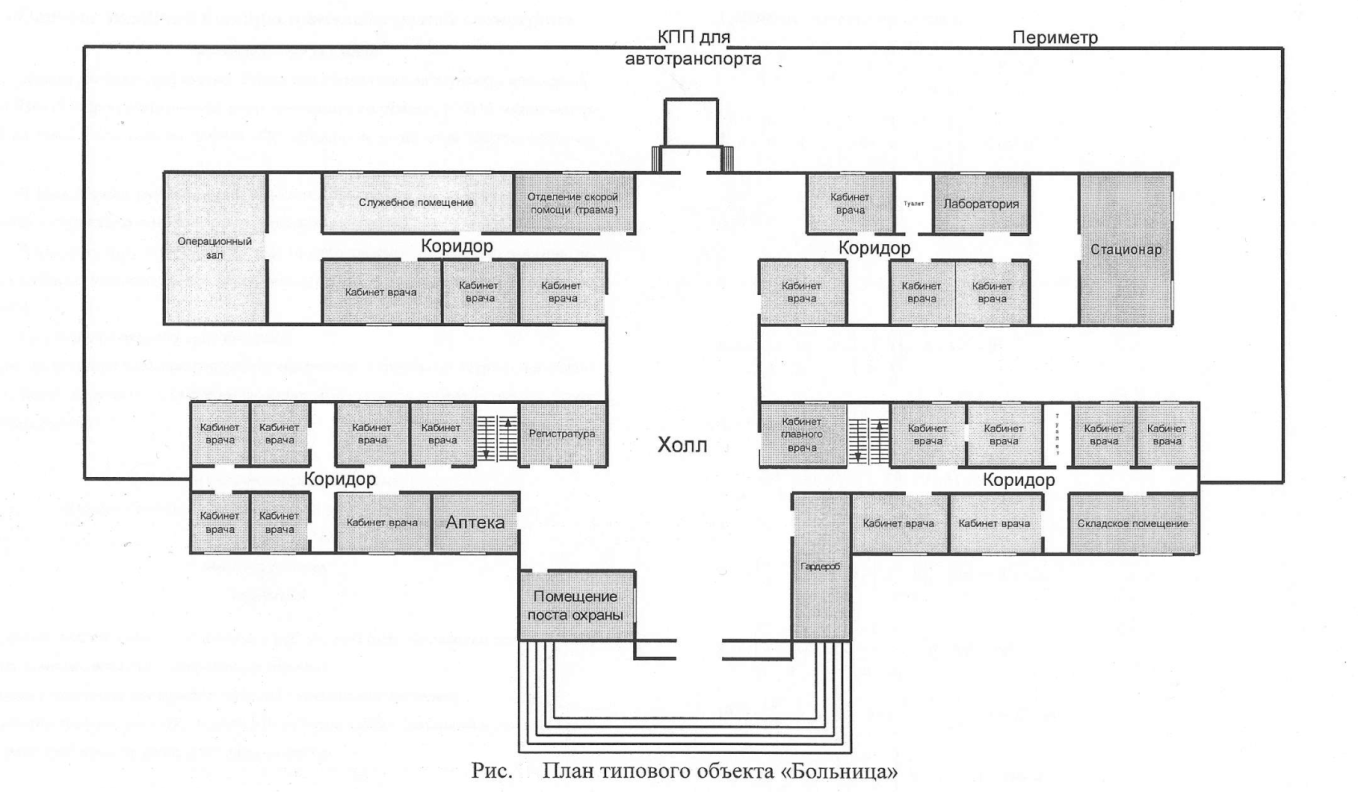 Задание 3. С учетом приоритетности противодействия описанным выше угрозам предложите вариант оснащения подобъектов данного типового объекта оборудованием систем безопасности. Размещение систем безопасности отразите в  таблице. Интернет-ресурсыwww.consultant.ruwww.itsecurity.ruwww.oxpaha.ruwww.secuteck.ruwww.intuit.ru.     Раздел политики безопасности Содержание разделов политики безопасности по отдельным направлениям защиты информацииВариант123456789101112Статья закона(количество вопросов)4 (3)9 (1)12 (1)17 (2)21 (2)28 (1)5 (3)10 (2)13 (1)24 (1)20 (2)27 (1)4 (2)11 (2)14 (1)16 (2)23 (1)30.1(2)5 (3)6 (1)12 (2)17 (1)22 (2)25 (1)4 (2)7 (3)17 (2)21 (2)24 (1)28 (2)6 (2)8 (1)15 (2)18 (1)20 (2)27(2)4 (2)5 (2)9 (2)14 (1)21 (2)30.1(1)5 (2)6 (1)12 (2)17 (1)20 (2)28(2)4 (2)7 (1)13 (2)18 (1)21 (3)25(1)5 (2)9 (2)14 (2)16 (1)20 (2)24(1)4 (2)10 (1)15 (2)17 (1)21 (2)23(2)5 (2)11 (1)16 (2)20 (2)22 (2)27(1)Вариант123456789101112Статья закона(количество вопросов)6 (2)7 (1)9 (2)12 (1)17 (1)19 (3)22 (2)5 (2)8 (1)10 (2)13 (1)18 (2)20 (1)23 (3)7 (1)11 (2)15 (1)19 (3)21 (2)23 (2)24(1)5 (1)6 (1)9 (2)12 (2)14 (2)18.1(2)21 (2)6 (2)10 (2)13 (1)15 (1)18 (2)20 (1)22 (3)7 (1)9 (2)12 (1)16 (2)19 (2)21 (2)23(2)5 (1)8 (1)10 (3)13 (1)14 (2)18.1(2)22.1(2)7 (1)11 (1)14 (2)17 (1)19 (2)20 (2)22(3)5 (2)10(2)15 (2)18 (2)21 (1)22.1(1)23(2)6 (2)8 (1)12 (2)18.1(2)19 (1)22 (2)24(1)4 (2)10 (1)15 (2)17 (1)20 (2)21 (2)23(2)5 (1)7 (1)9 (2)13 (2)14 (2)19 (2)22 (2)Функциональные системыНазначениеРекомендациив использовании«Периметр»«КПП для автотранспорта»«Кабинет главного врача»«Операционный зал»«Стационар»«Лаборатория»«Кабинет врача»«Помещение поста охраны»«Регистратура»«Отделение скорой помощи»«Служебное помещение»«Коридор»«Холл»«Аптека»«Гардероб»«Складское помещение»«Туалет»ПодобъектСистемы безопасностиСистемы безопасностиСистемы безопасностиСистемы безопасностиСистемы безопасностиСистемы безопасностиСистемы безопасностиСистемы безопасностиСистемы безопасностиПодобъектСОССПССТрССОУЭСКУДСОТСУИОСАУСВОПериметрКПП для автотранспортаКабинет главного врача И т.д.